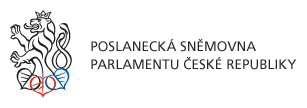 POZVÁNKA NA SEMINÁŘkonaný pod záštitou poslance Jiřího Kobzy„Česká republika, Evropská unie a evropská integrace: současnost, vize a alternativy“  Vážení kolegové a přátelé, dovolte mi, abych Vás co nejsrdečněji pozval na odborný seminář, který se bude zabývat problematikou současné podoby i výhledu budoucího vývoje evropské integrace a Evropské unie  - včetně otázek a problémů souvisejících  s členstvím České republiky v této organizaci.  Kdy: čtvrtek 30. září 2021 od 10 do 14 hodinKde: Poslanecká sněmovna, sál J 205, budova Sněmovní 1, Praha 1Registrace účastníků: 9:30 - 10:00Svou účast, prosím, potvrďte na e-mail: dolezalt@psp.cz Při vstupu do sněmovny budete požádáni o předložení občanského průkazu.Na setkání s Vámi se těšíMgr. Jiří Kobzamístopředseda Zahraničního výboru Poslanecké sněmovny